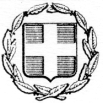 ΥΠΟΥΡΓΕΙΟ ΠΟΛΙΤΙΣΜΟΥ & ΑΘΛΗΤΙΣΜΟΥ				ΓΕΝΙΚΗ ΓΡΑΜΜΑΤΕΙΑ ΑΘΛΗΤΙΣΜΟΥΕΠΙΤΡΟΠΗ ΔΙΟΙΚΗΣΗΣ ΣΧΟΛΗΣ ΠΡΟΠΟΝΗΤΩΝΓΟΥΣΟΥ ΚΟΥΝΓΚ ΦΟΥ Γ΄ ΚΑΤΗΓΟΡΙΑΣ ΣΤΗΝ ΑΘΗΝΑΑΝΑΚΟΙΝΩΣΗΗ Επιτροπή Διοίκησης της Σχολής Προπονητών ΓΟΥΣΟΥ ΚΟΥΝΓΚ ΦΟΥ Γ’ κατηγορίας  στην Αθήνα, στην 4η κατά σειρά συνεδρίαση, η οποία πραγματοποιήθηκε στις 09.05.2022 και αφού έλαβε υπόψη της: α) Το άρθρο 1 «Επιτροπή Διοίκησης – Γραμματέας Αρμοδιότητες» και τα άρθρα 6 & 8, Προϋποθέσεις Συμμετοχής και Δικαιολογητικά Συμμετοχής αντίστοιχα, της υπ’ αριθμ. ΥΠΠΟΑ/313915/26.08.2021 (ΦΕΚ/4281/16.09.2021/Β/) Απόφασης ίδρυσης της Σχολής και της τροποποίησης ΦΕΚ/5315/Β/17.11.2021 β) Το αρ.3 του Ν.2725/1999, όπως ισχύει σήμερα.γ) Τον έλεγχο των αιτήσεων των Υποψηφίων Σπουδαστών και των επισυναπτόμενων υποβληθέντων δικαιολογητικών, αποφάσισε την έγκριση και ανακοίνωση των προσωρινών πινάκων ως εξής: Α) Εισακτέων που πληρούν τις προϋποθέσεις εισαγωγής,Β) Προσωρινά απορριπτέων λόγω ελλιπών δικαιολογητικών ή/ και προϋποθέσεων.  Β. ΠΙΝΑΚΑΣ ΠΡΟΣΩΡΙΝΑ ΑΠΟΡΡΙΠΤΕΩΝΟι απορριπτέοι υποψήφιοι έχουν δικαίωμα ένστασηςέως και  την Πέμπτη  12.05.2022Οι ενστάσεις, τα επισυναπτόμενα δικαιολογητικά καθώς και τυχόν ερωτήσεις, μπορούν να κατατεθούν στη διεύθυνση ηλεκτρονικού ταχυδρομείου ksarakatsani@gga.gov.gr Αθήνα 09.05.2022Εκ της  Επιτροπής ΔιοίκησηςΗ ΠρόεδροςΣτυλιανή Κορμικιάρη Α. ΠΙΝΑΚΑΣ ΕΙΣΑΚΤΕΩΝΑ. ΠΙΝΑΚΑΣ ΕΙΣΑΚΤΕΩΝΑ. ΠΙΝΑΚΑΣ ΕΙΣΑΚΤΕΩΝΑ. ΠΙΝΑΚΑΣ ΕΙΣΑΚΤΕΩΝΑ/ΑΕΠΩΝΥΜΟ ΟΝΟΜΑ ΠΑΤΡΩΝΥΜΟ 1ΓΡΙΒΑΣ ΕΥΑΓΓΕΛΟΣ ΙΩΑΝΝΗΣ 2ΑΛΕΞΟΠΟΥΛΟΣ ΗΛΙΑΣ ΙΩΑΝΝΗΣ 3ΚΑΡΠΟΥΖΟΥ ΧΡΙΣΤΙΝΑ ΧΑΡΙΛΑΟΣ 4ΣΑΜΟΙΛΗΣ ΔΗΜΗΤΡΙΟΣ ΓΕΩΡΓΙΟΣ 5ΑΜΠΑΤΖΗΣ ΠΟΛΥΔΩΡΟΣ ΚΥΡΙΑΚΟΣ6ΠΑΤΣΑΛΗΣ ΑΘΑΝΑΣΙΟΣ ΠΑΝΑΓΙΩΤΗΣ 7ΒΛΑΣΙΩΤΗΣ ΝΙΚΟΛΑΟΣ ΧΡΗΣΤΟΣ 8ΑΓΓΕΛΑΚΗΣ ΜΙΧΑΗΛΠΑΝΑΓΙΩΤΗΣ 9ΠΑΝΤΕΛΙΑΣ ΑΝΤΩΝΙΟΣ ΜΙΧΑΗΛ10ΣΤΑΥΡΟΠΟΥΛΟΣ ΧΡΗΣΤΟΣ ΚΩΝΣΤΑΝΤΙΝΟΣ 11ΚΑΡΑΒΟΥΡΝΙΩΤΗΣ ΚΩΝΣΤΑΝΤΙΝΟΣΙΩΑΝΝΗΣ 12ΜΟΡΟΥΛΗΣ ΣΤΑΜΑΤΙΟΣ ΔΗΜΗΤΡΙΟΣ 13ΒΑΣΤΙΑΝΟΥ ΓΑΡΥΦΑΛΙΑ ΠΑΝΤΕΛΗΣ 14ΜΠΟΥΖΟΥΚΗΣ ΔΗΜΗΤΡΙΟΣ ΣΠΥΡΙΔΩΝ 15ΠΑΛΙΛΗΣ ΚΥΡΙΑΚΟΣ ΝΙΚΟΛΑΟΣ 16ΖΗΚΟΣ ΧΡΗΣΤΟΣ ΠΑΝΑΓΙΩΤΗΣ 17ΣΚΑΦΙΔΑΚΗΣ ΜΑΡΙΟΣ ΙΩΑΝΝΗΣ 18ΣΤΑΜΟΥΛΗΣ ΔΗΜΗΤΡΙΟΣ ΛΑΜΠΡΟΣ19ΚΟΥΜΙΑΝΟΣ ΔΑΜΙΑΝΟΣ ΑΝΤΩΝΙΟΣ 20ΧΑΙΔΟΓΙΑΝΝΟΣ ΧΑΡΑΛΑΜΠΟΣ ΚΩΝΣΤΑΝΤΙΝΟΣ 21ΣΑΠΟΥΝΤΖΑΚΗΣ ΑΛΕΞΑΝΔΡΟΣ ΘΕΟΔΩΡΟΣ 22ΘΑΝΟΥ ΑΙΚΑΤΕΡΙΝΗ ΓΕΩΡΓΙΟΣ 23ΠΛΟΥΜΙΣΤΟΥ ΔΕΣΠΟΙΝΑ ΙΩΑΝΝΗΣ 24ΑΘΑΝΑΣΙΟΥ ΑΙΚΑΤΕΡΙΝΗ ΔΗΜΗΤΡΙΟΣ 25ΤΣΑΚΙΡΑΚΗΣ ΜΙΧΑΗΛΔΗΜΗΤΡΙΟΣ 26ΑΧΜΕΝΤ ΣΑΡΦΙΧΑΣΙΜΝΑΜΠΙΛ27ΑΛΕΥΡΑΣ ΚΩΝΣΤΑΝΤΙΝΟΣΓΕΩΡΓΙΟΣ 28ΟΙΚΟΝΟΜΟΠΟΥΛΟΣ ΛΕΩΝΙΔΑΣ  ΑΛΕΞΑΝΔΡΟΣΛΟΥΚΑΣ 29ΤΖΑΝΕΤΟΣ ΒΑΣΙΛΕΙΟΣ ΔΗΜΗΤΡΙΟΣ 30ΜΗΤΣΟΠΟΥΛΟΣ ΠΑΝΑΓΙΩΤΗΣ ΑΠΟΣΤΟΛΟΣ 31ΚΥΠΙΡΤΙΔΗΣ ΔΗΜΗΤΡΙΟΣ ΙΩΣΗΦ 32ΣΤΑΜΟΠΟΥΛΟΣ ΜΙΧΑΗΛ ΛΟΥΚΑΣ 33ΠΙΤΣΙΟΣ ΧΡΗΣΤΟΣ ΜΙΧΑΗΛ34ΚΙΤΣΩΝΗΣ ΔΗΜΗΤΡΙΟΣ ΙΩΑΝΝΗΣ 35ΚΥΡΙΑΚΟΥ ΑΝΕΣΤΗΣ ΚΟΜΝΗΝΟΣ 36ΔΡΑΚΟΠΟΥΛΟΣ ΔΙΟΝΥΣΙΟΣ ΣΠΥΡΙΔΩΝ 37ΓΙΑΝΝΑΚΗ ΚΛΕΤΟΝ ΓΙΩΡΓΗΣ 38ΛΑΜΠΡΟΓΙΩΡΓΟΥ ΜΑΡΙΝΑ ΧΡΗΣΤΟΣ 39ΘΕΟΤΟΚΑΤΟΣ ΙΩΑΝΝΗΣ ΣΠΥΡΙΔΩΝ 40ΠΑΠΑΔΟΠΟΥΛΟΥ ΚΩΝΣΤΑΝΤΙΝΑ ΧΡΗΣΤΟΣ 41ΠΥΤΙΚΑΚΗΣ ΓΕΩΡΓΙΟΣ ΗΛΙΑΣ 42ΚΑΡΑΜΑΝΩΦ ΑΛΕΞΑΝΔΡΟΣ ΑΝΑΣΤΑΣΙΟΣ 43ΑΘΑΝΑΣΑΤΟΣ ΧΡΗΣΤΟΣ ΝΕΣΤΩΡ 44ΤΣΟΥΤΣΟΣ ΙΩΑΝΝΗΣ ΒΑΣΙΛΕΙΟΣ 45ΧΕΙΛΑΚΗΣ ΠΕΤΡΟΣ ΣΤΑΥΡΟΣ 46ΧΑΤΖΗΜΙΧΑΗΛΙΔΗΣ ΓΕΩΡΓΙΟΣ ΑΝΕΣΤΗΣ 47ΓΙΑΓΚΙΝΗΣ ΔΗΜΗΤΡΙΟΣ ΙΩΑΝΝΗΣ 48ΠΑΠΑΔΑΚΗΣ ΙΩΑΝΝΗΣ ΜΗΝΑΣ 49ΤΣΙΚΡΙΚΑΣ ΚΩΝΣΤΑΝΤΙΝΟΣ ΣΤΥΛΙΑΝΟΣ 50ΜΑΡΤΑΤΟΣ ΣΑΡΑΝΤΟΣ ΚΩΝΣΤΑΝΤΙΝΟΣ 51ΒΛΑΧΟΠΟΥΛΟΣ ΓΕΩΡΓΙΟΣ ΧΡΗΣΤΟΣ 52ΚΥΠΡΑΙΟΥ ΕΛΕΝΗ ΕΛΕΥΘΕΡΙΟΣ 53ΣΤΕΡΓΙΟΥ ΜΙΧΑΗΛ ΔΗΜΗΤΡΙΟΣ 54ΚΡΟΜΜΥΔΑΣ ΝΕΣΤΩΡΑΣ ΝΙΚΟΛΑΟΣ 55ΣΤΕΦΑΝΟΥ ΑΝΑΣΤΑΣΙΑ ΝΙΚΗΤΑΣ 56ΠΑΝΑΓΟΠΟΥΛΟΣ ΧΡΗΣΤΟΣ ΦΙΛΙΠΠΟΣ 57ΜΑΤΙΑΝΗ ΣΟΦΙΑ ΧΡΗΣΤΟΣ 58SADIKAJANDREAKRISTAQ59ΣΕΒΑΣΤΟΣ ΘΕΟΔΩΡΟΣΔΗΜΗΤΡΙΟΣ 60ΣΤΑΥΡΑΚΟΣ ΜΑΡΙΟΣ ΙΩΑΝΝΗΣ 61ΓΕΩΡΓΟΠΟΥΛΟΣ ΑΝΔΡΕΑΣ ΔΗΜΗΤΡΙΟΣ 62ΓΕΩΡΓΟΠΟΥΛΟΣ ΔΗΜΗΤΡΙΟΣ ΑΝΔΡΕΑΣ 63ΓΚΙΡΓΚΙΝΟΥΔΗΣ ΝΙΚΟΛΑΟΣ ΚΩΝΣΤΑΝΤΙΝΟΣ 64ΛΥΡΟΣ ΔΗΜΗΤΡΙΟΣ ΛΑΜΠΡΟΣ65ΤΣΟΛΑΚΙΔΗΣ ΔΗΜΗΤΡΙΟΣ ΙΩΑΝΝΗΣ 66ΝΤΟΥΜΠΑΚΗΣ  ΕΜΜΑΝΟΥΗΛΑΝΤΩΝΙΟΣ 67ΚΑΦΕΤΖΟΓΛΟΥ ΙΩΑΝΝΗΣ ΜΙΧΑΗΛ68ΧΟΤΟΚΟΥΡΙΔΟΥ ΜΑΡΙΑ ΧΡΗΣΤΟΣ 69ΜΑΡΝΕΖΟΣ ΙΩΑΝΝΗΣ ΚΩΝΣΤΑΝΤΙΝΟΣ 70ΠΑΠΑΔΟΠΟΥΛΟΣ ΔΗΜΗΤΡΙΟΣ ΘΕΟΦΑΝΗΣ 71ΤΖΕΚΟΣ ΜΙΧΑΗΛΚΩΝΣΤΑΝΤΙΝΟΣ 72ΚΑΤΡΑΚΑΖΑ ΣΟΦΙΑ ΧΑΡΑΛΑΜΠΟΣ 73ΚΑΤΡΑΚΑΖΑΣ ΓΕΩΡΓΙΟΣ ΧΑΡΑΛΑΜΠΟΣ 74ΚΑΡΣΛΙΔΗΣ ΔΗΜΗΤΡΙΟΣ ΑΡΤΟΥΡ75ΧΑΡΔΟΥΒΕΛΗΣ ΓΕΩΡΓΙΟΣ - ΟΡΕΣΤΗΣ ΧΡΗΣΤΟΣ 76ΠΙΕΡΡΑΚΟΣ ΠΑΝΑΓΙΩΤΗΣ ΘΕΟΔΩΡΟΣ 77ΜΑΣΤΡΟΓΙΑΝΝΗ ΜΑΡΙΑ - ΛΟΥΚΙΑ ΖΑΧΑΡΙΑΣ 78MGVDELADZE JANA AVTANDIL79ΚΟΥΡΟΓΛΟΥ ΒΑΣΙΛΕΙΟΣ ΕΜΜΑΝΟΥΗΛ80ΧΥΤΗΣ ΑΡΙΣΤΕΙΔΗΣ ΑΘΑΝΑΣΙΟΣ 81ΤΖΙΜΟΠΟΥΛΟΣ ΑΝΔΡΕΑΣ ΝΙΚΟΛΑΟΣ 82ΠΑΠΑΔΟΠΟΥΛΟΥ ΑΓΓΕΛΙΚΗ ΕΥΑΓΓΕΛΟΣ 83ΜΠΕΡΟΥΤΣΟΣ ΧΑΡΑΛΑΜΠΟΣ ΑΘΑΝΑΣΙΟΣ 84ΥΦΑΝΤΗ ΔΕΣΠΟΙΝΑ ΑΠΟΣΤΟΛΟΣ 85ΒΕΡΓΙΔΗΣ ΧΡΗΣΤΟΣ ΚΩΝΣΤΑΝΤΙΝΟΣ 86ΠΑΠΠΑΣ ΝΙΚΟΛΑΟΣ ΚΩΝΣΤΑΝΤΙΝΟΣ 87ΦΟΥΣΚΑΡΙΝΗΣ  ΔΗΜΗΤΡΙΟΣ ΓΕΩΡΓΙΟΣ 88ΠΕΤΣΩΤΑΣ ΤΑΞΙΑΡΧΗΣ ΙΩΑΝΝΗΣ 89ΓΕΩΡΓΑΛΑ ΑΙΚΑΤΕΡΙΝΗ ΝΙΚΟΛΑΟΣ 90ΡΟΥΣΣΟΣ ΑΘΑΝΑΣΙΟΣ ΕΥΑΓΓΕΛΟΣ 91ΚΟΥΛΟΒΑΚΗΣ ΓΕΩΡΓΙΟΣ ΑΘΑΝΑΣΙΟΣ 92ΜΟΝΘΩΝΑΙΟΣ ΕΛΕΥΘΕΡΙΟΣ ΓΕΩΡΓΙΟΣ 93ΔΗΜΑΤΟΣ ΓΕΡΑΣΙΜΟΣ ΕΥΑΓΓΕΛΟΣ 94ΠΑΠΑΓΕΩΡΓΙΟΥ ΜΑΡΙΑΚΩΝΣΤΑΝΤΙΝΟΣ 95ΦΩΛΙΑΣ ΚΩΝΣΤΑΝΤΙΝΟΣ ΙΩΑΝΝΗΣ 96ΠΑΥΛΙΔΗΣ ΑΝΑΣΤΑΣΙΟΣ ΝΙΚΟΛΑΟΣ 97ΚΑΠΑΤΣΟΥΛΙΑΣ ΠΑΝΑΓΙΩΤΗΣ ΚΩΝΣΤΑΝΤΙΝΟΣ 98ΑΝΤΩΝΙΟΥ ΕΥΣΤΑΘΙΑ ΝΙΚΟΛΑΟΣ 99ΛΙΑΡΟΠΟΥΛΟΥ ΘΕΟΔΩΡΑ ΓΕΩΡΓΙΟΣ 100ΞΗΡΟΣ ΧΡΗΣΤΟΣ ΚΩΝΣΤΑΝΤΙΝΟΣ 101BANNER ANDREWGEORGE 102ΘΕΟΤΟΚΑΤΟΣ ΠΑΝΑΓΙΩΤΗΣ ΣΠΥΡΙΔΩΝ 103ΧΑΡΙΤΟΣ ΓΕΩΡΓΙΟΣ - ΡΑΦΑΗΛΑΘΑΝΑΣΙΟΣ 104ΣΓΟΥΡΗΣ ΘΕΟΛΟΓΟΣ ΙΩΑΝΝΗΣ 105ΚΟΝΤΟΠΟΥΛΟΥ ΑΝΝΑ ΕΥΑΓΓΕΛΟΣ 106ΜΑΡΚΑΚΗΣ ΕΜΜΑΝΟΥΗΛΑΛΕΞΑΝΔΡΟΣ 107ΓΚΙΟΥΛΕΚΑΣ ΚΩΝΣΤΑΝΤΙΝΟΣ ΣΠΥΡΙΔΩΝ 108ΚΟΝΙΔΑΣ ΕΥΣΤΡΑΤΙΟΣ ΓΡΗΓΟΡΙΟΣ 109ΞΙΦΑΡΑΣ ΝΑΠΟΛΕΩΝΚΩΝΣΤΑΝΤΙΝΟΣ 110ΚΑΤΣΑΝΤΩΝΗΣ ΓΕΩΡΓΙΟΣΧΡΗΣΤΟΣ 111ΧΑΤΖΗΦΟΥΝΤΑΣ ΧΡΗΣΤΟΣ ΕΜΜΑΝΟΥΗΛ112ΒΕΤΙΜΗΣ ΚΩΝΣΤΑΝΤΙΝΟΣ ΑΝΑΣΤΑΣΙΟΣ 113ΜΠΕΗΣ ΙΩΑΝΝΗΣ ΛΟΥΚΑΣ 114ΨΥΛΛΑΚΗΣ ΣΤΑΥΡΟΣ ΑΝΔΡΕΑΣ 115ΚΑΡΑΧΑΛΙΟΣ ΓΕΩΡΓΙΟΣ ΓΕΩΡΓΙΟΣ 116ΚΟΥΚΟΣ ΚΩΝΣΤΑΝΤΙΝΟΣ ΝΙΚΟΛΑΟΣ 117ΒΑΤΖΑΚΑ ΧΡΙΣΤΙΝΑ ΓΕΩΡΓΙΟΣ 118ΓΡΙΒΑΣ ΚΩΝΣΤΑΝΤΙΝΟΣ ΘΩΜΑΣ 119ΜΑΝΔΡΕΚΑΣΒΑΣΙΛΕΙΟΣ ΙΩΑΝΝΗΣ 120ΠΑΠΑΔΟΠΟΥΛΟΣ ΣΤΡΑΤΟΝΙΚΟΣ ΤΖΑΝΝΗΣ ΙΩΑΝΝΗΣ 121ΣΑΚΕΛΛΑΡΟΠΟΥΛΟΣ ΑΛΕΞΙΟΣ ΠΕΡΙΚΛΗΣ 122ΕΥΑΓΓΕΛΙΝΟΥ ΜΑΡΙΑΝΘΗ ΠΑΝΑΓΙΩΤΑ ΧΑΡΙΛΑΟΣ 123ΚΟΥΝΤΟΥΡΗ ΑΝΔΡΟΜΑΧΗΑΛΕΞΑΝΔΡΟΣ 124ΤΡΩΙΑΝΟΥ ΙΩΑΝΝΑ ΙΩΑΝΝΗΣ 125ΤΖΑΘΑ ΑΛΙΚΗΧΑΡΑΛΑΜΠΟΣ 126ΜΠΟΥΚΟΥΡΗΣ ΝΙΚΟΛΑΟΣ ΓΕΩΡΓΙΟΣ ΑΔΑΜΑΝΤΙΟΣ 127ΜΠΑΝΤΟΣ ΚΩΝΣΤΑΝΤΙΝΟΣ ΒΑΣΙΛΕΙΟΣ 128ΠΑΝΑΓΟΠΟΥΛΟΣ ΛΕΩΝΙΔΑΣ  ΑΛΕΞΑΝΔΡΟΣΚΥΡΙΑΚΟΣ129ΔΟΥΚΑΣ ΠΕΤΡΟΣ ΘΩΜΑΣ 130ΕΞΗΝΤΑΒΕΛΟΝΗΣ ΠΑΝΑΓΙΩΤΗΣ ΔΗΜΗΤΡΙΟΣ 131ΣΙΩΠΗΣ ΠΑΝΑΓΙΩΤΗΣ ΚΩΝΣΤΑΝΤΙΝΟΣ 132ΒΛΑΣΤΑΚΗ ΒΕΑΤΡΙΚΗ ΜΙΧΑΗΛ133ΣΤΑΥΡΙΔΟΥ ΑΛΕΞΑΝΔΡΑ ΙΟΡΔΑΝΗΣ 134ΠΑΙΠΑΤΗΧΡΥΣΗΙΩΑΝΝΗΣ 135ΠΑΠΟΥΤΣΑΚΗΣ ΕΥΑΓΓΕΛΟΣ ΚΥΡΙΑΚΟΣ 136ΜΠΟΥΖΙΩΤΗΣ ΣΩΤΗΡΙΟΣΠΑΝΑΓΙΩΤΗΣ 137ΤΣΕΛΕΠΗΣ ΑΝΔΡΕΑΣ ΧΑΡΑΛΑΜΠΟΣ 138ΑΓΟΡΟΣ ΣΤΕΦΑΝΟΣ ΒΑΣΙΛΕΙΟΣ-ΡΟΔΟΛΦΟΣ 139ΜΠΑΝΤΑΚ ΧΑΣΗΜΣΑΛΗ140ΓΕΝΕΡΑΛΗΣ ΝΙΚΟΛΑΟΣ ΓΕΩΡΓΙΟΣ 141ΚΑΤΑΚΑΛΑΙΟΣ ΔΗΜΗΤΡΙΟΣ ΣΤΑΥΡΟΣ 142ΣΒΟΛΟΠΟΥΛΟΣ ΓΕΩΡΓΙΟΣ ΔΗΜΗΤΡΙΟΣ 143ΑΝΔΡΙΤΣΟΣ ΓΕΩΡΓΙΟΣ ΑΝΔΡΕΑΣ 144ΠΑΝΑΓΙΩΤΟΠΟΥΛΟΣ ΣΤΑΥΡΟΣ ΣΩΚΡΑΤΗΣ 145ΓΚΑΓΚΩΣΗ ΦΕΡΩΝΙΚΗ ΓΕΩΡΓΙΟΣ 146ΚΟΥΒΕΛΗ ΜΑΡΙΝΑ ΗΛΙΑΣ 147ΜΑΜΑΛΟΣ ΑΝΔΡΕΑΣ ΙΩΑΝΝΗΣ 148ΜΠΟΝΑΤΟΣ ΙΩΑΝΝΗΣ ΧΡΗΣΤΟΣ 149ΜΑΝΤΖΑΒΙΝΟΣ ΚΩΝΣΤΑΝΤΙΝΟΣ ΧΡΗΣΤΟΣ 150ΚΟΚΚΑΛΑΣ ΛΑΜΠΡΟΣ ΔΗΜΗΤΡΙΟΣ 151ΧΑΛΔΟΓΕΡΙΔΗΣ ΙΩΑΝΝΗΣ ΠΕΤΡΟΣ 152ΠΟΛΥΧΡΟΝΑΚΙΕΥΑΓΓΕΛΙΑ ΕΜΜΑΝΟΥΗΛ-ΓΕΩΡΓΙΟΣ153ΚΑΡΑΝΤΙΝΟΣ ΠΑΤΡΙΚ-ΓΕΩΡΓΙΟΣΠΑΝΤΕΛΕΗΜΩΝ154ΜΑΡΙΝΑΚΗΣ ΓΕΩΡΓΙΟΣ ΘΕΟΧΑΡΗΣ 155ΜΙΝΟΣ ΑΝΤΩΝΙΟΣ ΑΡΙΣΤΕΙΔΗΣ 156ΤΡΕΜΠΕΛΗ ΣΟΦΙΑ ΧΡΗΣΤΟΣ 157ΜΑΝΟΥΣΑΚΗΣ - ΚΟΚΟΡΑΚΗΣ ΒΑΣΙΛΕΙΟΣ ΜΑΝΟΥΣΟΣ 158ΑΡΕΘΑ ΑΝΑΣΤΑΣΙΑ ΝΙΚΟΛΑΟΣ 159ΣΚΕΛΛΑΧΡΙΣΤΙΝΑ-ΙΩΑΝΝΑΧΑΡΑΛΑΜΠΟΣ 160ΚΑΠΟΥΤΣΗΣ ΘΕΟΔΩΡΟΣ ΠΑΝΑΓΙΩΤΗΣ 161ΜΠΛΕΚΟΣ ΗΛΙΑΣ ΑΝΑΣΤΑΣΙΟΣ 162ΛΑΓΙΟΥ ΕΛΕΝΗ-ΚΩΝΣΤΑΝΤΙΝΑΓΕΩΡΓΙΟΣ 163ΤΩΡΑΣ ΣΤΑΜΑΤΙΟΣ ΓΕΩΡΓΙΟΣ 164ΒΟΥΛΓΑΡΗΣ ΠΑΝΑΓΙΩΤΗΣ ΑΛΕΞΑΝΔΡΟΣ 165ΣΠΥΡΟΠΟΥΛΟΣ ΧΡΗΣΤΟΣ ΗΛΙΑΣ 166ΤΣΑΜΟΥΤΑΛΙΔΗ ΣΤΑΜΑΤΙΑ ΚΩΝΣΤΑΝΤΙΝΟΣ 167ΧΡΗΣΤΟΥ ΓΕΩΡΓΙΟΣ ΧΑΡΑΛΑΜΠΟΣ 168ΑΛΕΞΙΟΥ ΓΕΩΡΓΙΟΣ ΗΛΙΑΣ 169ΠΑΝΤΕΛΗΣ ΝΙΚΟΛΑΟΣ ΠΑΝΑΓΙΩΤΗΣ 170ΤΣΩΛΟΣ ΒΑΣΙΛΕΙΟΣ ΧΡΗΣΤΟΣ 171ΜΟΣΙΟΣ ΣΠΥΡΙΔΩΝ ΚΩΝΣΤΑΝΤΙΝΟΣ 172ΚΡΑΝΗΣ ΙΩΑΝΝΗΣ ΠΑΝΤΕΛΗΣ 173ΚΑΤΑΚΑΛΙΔΗΣ-ΔΟΥΜΠΛΑΣ ΠΑΝΑΓΙΩΤΗΣ ΓΕΩΡΓΙΟΣ 174ΚΑΝΕΛΛΟΠΟΥΛΟΣ ΙΩΑΝΝΗΣ ΚΑΝΕΛΛΟΣ 175ΑΝΑΣΤΑΣΙΑΔΗΣ ΣΤΥΛΙΑΝΟΣ ΓΕΩΡΓΙΟΣ 176ΛΕΒΟΓΙΑΝΝΗΣ ΒΑΣΙΛΕΙΟΣ ΓΕΩΡΓΙΟΣ 177ΚΟΖΑΜΑΝΗ ΑΛΕΞΑΝΔΡΑ ΙΩΑΝΝΗΣ 178ΜΟΣΧΑΝΔΡΕΟΥ ΠΑΝΑΓΙΩΤΗΣ ΓΕΩΡΓΙΟΣ 179ΜΠΑΚΟΠΟΥΛΟΣ ΣΠΥΡΙΔΩΝ ΓΕΩΡΓΙΟΣ 180ΔΡΟΣΟΣ ΑΠΟΣΤΟΛΟΣ ΙΩΑΝΝΗΣ 181ΜΠΑΡΚΑΣΑΘΑΝΑΣΙΟΣ ΓΕΩΡΓΙΟΣ 182ΖΩΤΑΣ ΝΙΚΟΛΑΟΣ ΠΑΡΑΣΚΕΥΑΣ 183ΓΕΩΡΓΙΑΔΗΣ ΓΕΩΡΓΙΟΣ ΜΗΝΑΣ 184ΚΥΡΙΑΖΟΠΟΥΛΟΣ ΘΕΟΔΩΡΟΣ ΓΕΩΡΓΙΟΣ 185ΚΑΛΟΓΙΑΝΝΙΔΟΥ ΜΑΡΙΑ-ΕΛΕΝΗΑΝΤΩΝΙΟΣ 186ΧΡΙΣΤΟΒΑΣΙΛΗΕΡΩΦΙΛΗΠΕΡΙΚΛΗΣ 187ΦΕΤΟΚΑΚΗΣ ΕΜΜΑΝΟΥΗΛΑΝΤΩΝΙΟΣ 188ΠΑΠΑΚΥΡΙΤΣΗ ΜΑΡΙΑ-ΑΝΝΑΒΑΣΙΛΕΙΟΣ 189ΠΑΠΑΕΥΘΥΜΙΟΥ ΚΩΝΣΤΑΝΤΙΝΟΣ ΒΑΙΟΣ 190ΡΟΥΜΕΛΙΩΤΗΣ ΣΠΥΡΙΔΩΝ ΝΙΚΟΛΑΟΣ 191ΦΡΑΓΚΑΚΗΣ ΑΝΤΩΝΙΟΣ ΓΕΩΡΓΙΟΣ 192ΒΑΤΖΑΚΑ ΜΑΡΙΑ ΓΕΩΡΓΙΟΣ 193ΣΚΟΥΡΑΣ ΘΩΜΑΣ ΧΡΗΣΤΟΣ 194ΚΟΡΑΛΗ ΑΝΝΑ ΒΑΣΙΛΕΙΟΣΑ/ΑΕΠΩΝΥΜΟ ΟΝΟΜΑ ΠΑΤΡΩΝΥΜΟ 1ΑΓΓΕΛΗΣ ΧΡΗΣΤΟΣ ΓΕΩΡΓΙΟΣ 2ΘΕΟΔΩΡΟΠΟΥΛΟΣ ΧΡΗΣΤΟΣ ΔΗΜΗΤΡΙΟΣ 3ΜΟΡΟΥΛΗΣ ΙΩΑΝΝΗΣ ΔΗΜΗΤΡΙΟΣ 4ΛΑΜΠΑΔΑΣ ΚΩΝΣΤΑΝΤΙΝΟΣΘΕΟΔΩΡΟΣ 5ΜΠΟΤΟΣ ΑΝΤΩΝΙΟΣ ΚΩΝΣΤΑΝΤΙΝΟΣ 6ΦΡΑΓΚΟΠΟΥΛΟΣ ΚΩΝΣΤΑΝΤΙΝΟΣΧΡΙΣΤΟΦΟΡΟΣ7ΚΑΜΟΝΤΟΣ ΕΛΕΥΘΕΡΙΟΣ ΑΓΓΕΛΟΣ 8ΠΑΠΑΜΕΘΟΔΙΟΥ ΔΗΜΟΣΘΕΝΗΣ ΠΑΝΤΕΛΗΣ 9ΜΠΑΛΑΤΣΟΥΚΑΣ ΒΑΣΙΛΕΙΟΣ ΓΕΩΡΓΙΟΣ 10ΒΟΤΖΗΣ ΝΙΚΟΛΑΟΣ ΣΠΥΡΙΔΩΝ 11ΑΔΟΡΓΙΑΣΤΟΥ ΜΑΡΓΑΡΙΤΑ ΔΗΜΗΤΡΙΟΣ 12ΠΑΠΑΔΟΠΟΥΛΟΥ ΙΩΑΝΝΑ ΚΩΝΣΤΑΝΤΙΝΟΣ 13ΜΑΝΟΥΣΑΡΙΔΗΣ ΧΡΗΣΤΟΣ ΠΑΝΑΓΙΩΤΗΣ 14ΣΟΥΛΙΔΗΣ ΘΕΟΔΩΡΟΣ ΧΡΗΣΤΟΣ 15ΘΕΟΔΩΡΟΥ ΕΥΣΤΑΘΙΟΣ ΧΡΗΣΤΟΣ 16ΓΕΡΑΓΩΤΕΛΛΗΣ ΝΙΚΟΛΑΟΣ ΓΡΗΓΟΡΙΟΣ 17ΒΑΣΙΛΑ ΜΥΡΣΙΝΗΙΩΑΝΝΗΣ 18ΠΑΠΑΓΕΩΡΓΟΠΟΥΛΟΥ ΜΑΡΙΝΑ ΙΩΑΝΝΗΣ 